Ingekomen stukken gemeenteraad woensdag 1 april 201532.  Raadsadres van een burger van 29 maart 2015 inzake een klacht tegen de gemeente Amsterdam over weigering van informatie betreffende het bestemmingsplan Amsteldijk 220. 

Voorgesteld wordt, dit raadsadres in handen te stellen van het presidium van de gemeenteraad ter afhandeling. 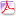 raadsadres klacht tegen gemeente over weigering informatie over bp Amsteldijk 220 895.0Kb Bijlage